To Print from IEP WriterOpen up FirefoxDrop down to Firefox Preferences: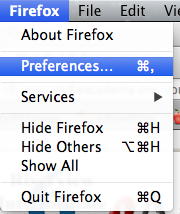 Once in Preferences, select the “Applications” tab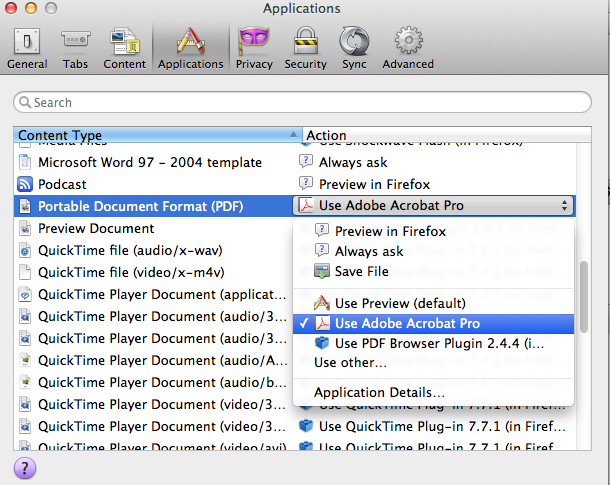 